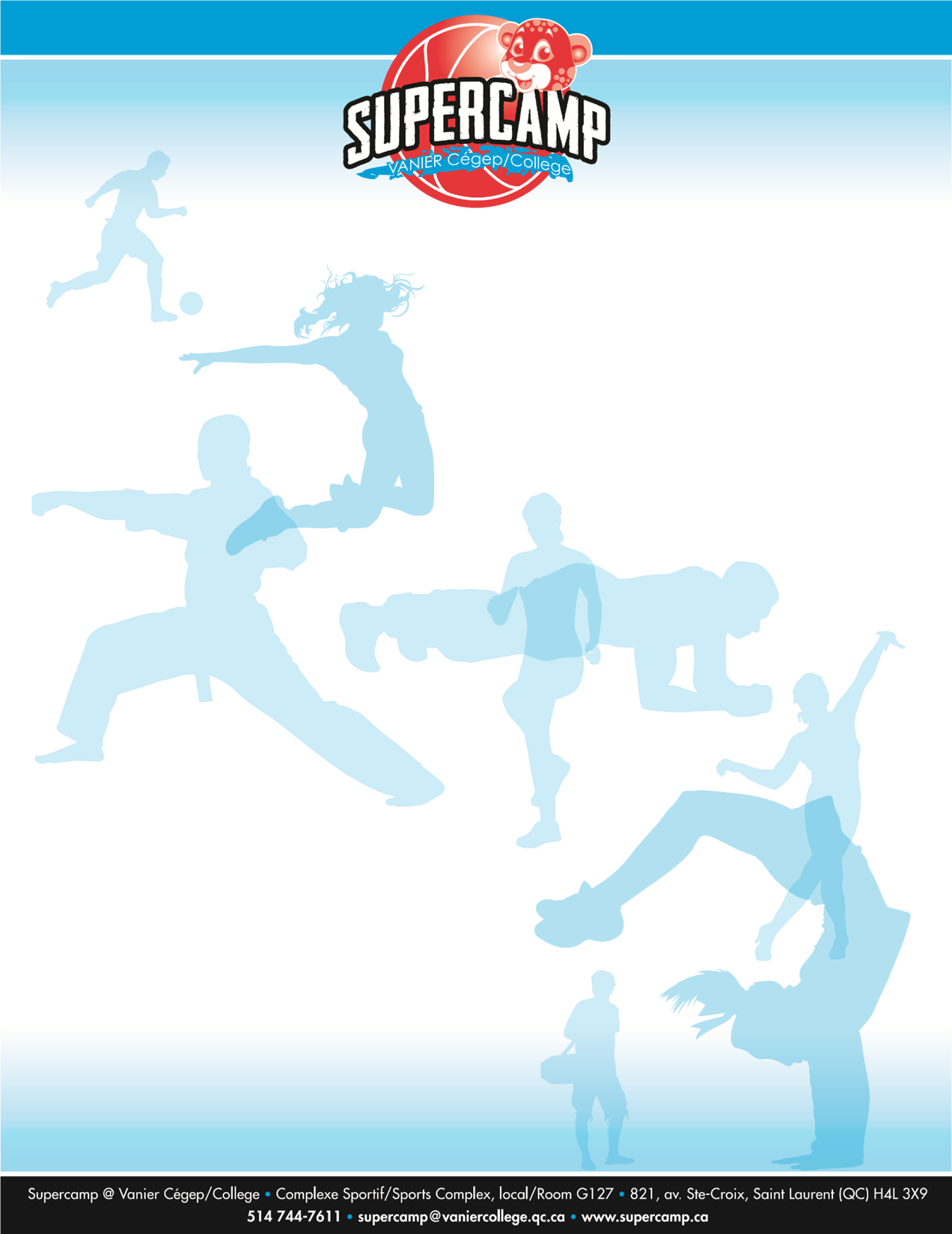 Sorties – Semaine de relâche 2019Vous voulez en savoir plus sur les sorties offertes? Cliquez sur les sorties pour accéder à leur site Web! *Veuillez noter que les sorties sont sujettes à changement sans préavis dans le cas de circonstances hors de notre contrôle.DATESORTIELUNDI4 marsGlissade sur tubeMARDI5 marsUbisoft MERCREDI6  marsImax et Centre des sciencesJEUDI7  marsCEPSUMVENDREDI8  marsCabane à sucre